.The FeederThe FeederThe FeederJune 2022June 2022Grain bin project underway with officeGrain bin project underway with officeGrain bin project underway with officeGrain bin project underway with officeGrain bin project underway with officeGrain bin project underway with officeGrain bin project underway with officeConstruction work has been progressing well here at Riverside Feeds. Last week, we assembled and mounted two 18’ grain bins on hopper bottom cones for raw grain screening storage for our feed mill! This project has been in dire need for a long time to supply ample storage for our inbound products. These grain bins do NOT mean that we will be buying organic grains from farmers, and does NOT necessarily mean that we will be increasing our throughput. These bins are an addition to our current facility to help us become more efficient with handling and storing our current inbound products, primarily organic grain screenings.  We have also been very busy with demolition work on our front office as we prepare the area for a major renovation this summer. Over the past few weeks, we have stripped all interior walls, old electrical wiring, and insulation, and recently we removed all exterior walls. We are currently prepping the new office and rest room areas for a new concrete floor, which will get poured this coming week. After the new concrete floor is poured, we will be busy helping our contractor frame the new exterior walls so we can get the office wrapped back up with new tin. When those walls are done, we will have a lot of interior work to do throughout the entire month of July. Construction work has been progressing well here at Riverside Feeds. Last week, we assembled and mounted two 18’ grain bins on hopper bottom cones for raw grain screening storage for our feed mill! This project has been in dire need for a long time to supply ample storage for our inbound products. These grain bins do NOT mean that we will be buying organic grains from farmers, and does NOT necessarily mean that we will be increasing our throughput. These bins are an addition to our current facility to help us become more efficient with handling and storing our current inbound products, primarily organic grain screenings.  We have also been very busy with demolition work on our front office as we prepare the area for a major renovation this summer. Over the past few weeks, we have stripped all interior walls, old electrical wiring, and insulation, and recently we removed all exterior walls. We are currently prepping the new office and rest room areas for a new concrete floor, which will get poured this coming week. After the new concrete floor is poured, we will be busy helping our contractor frame the new exterior walls so we can get the office wrapped back up with new tin. When those walls are done, we will have a lot of interior work to do throughout the entire month of July. 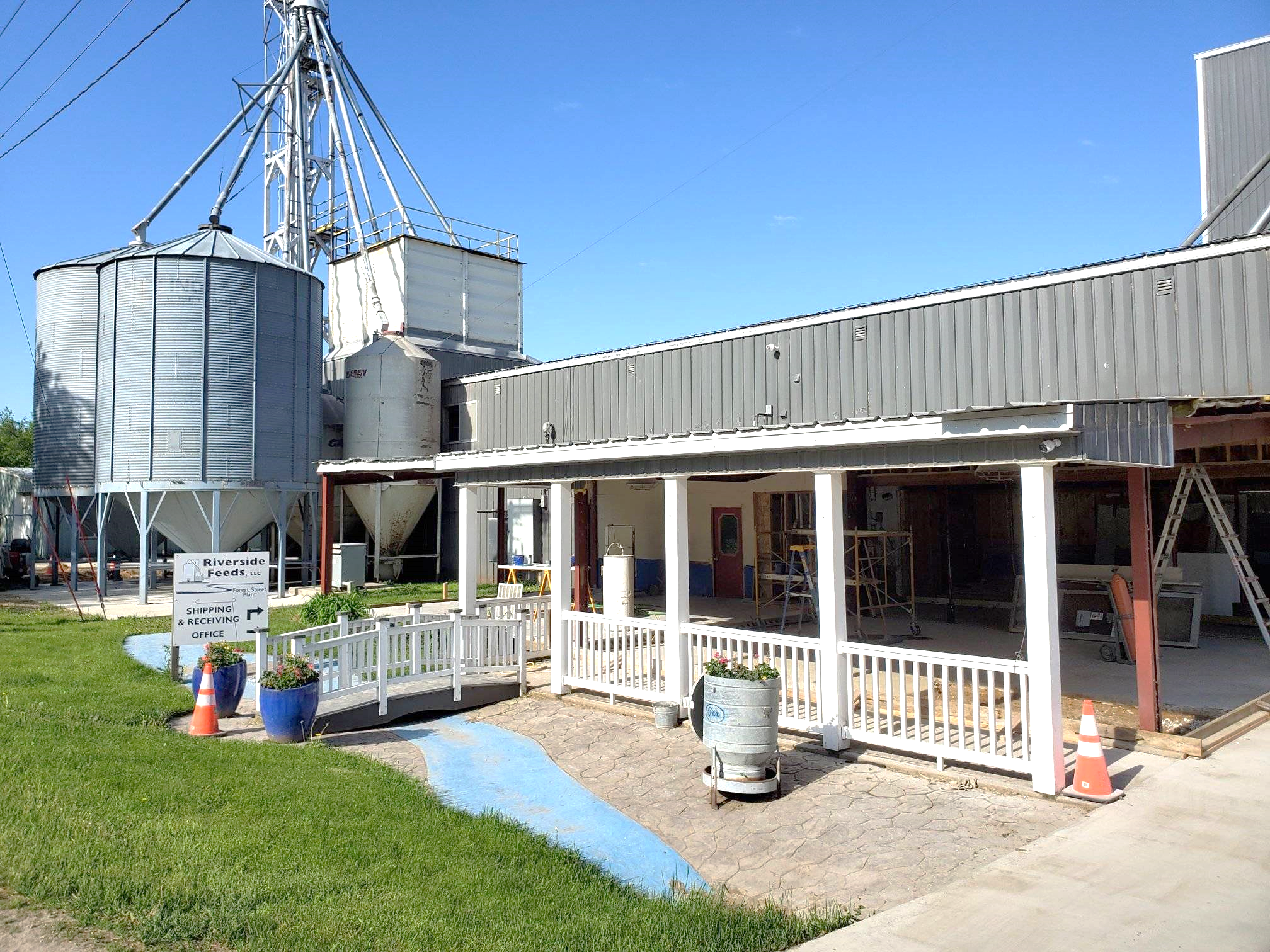 As you can see in the above picture, our front office is completely gutted for renovation work which will take place over the next couple of months. In the background of the picture, you can see our two new grain bins for raw grain screening storage for the feed mill. Lots of changes!Please keep in mind during all of this construction to be cautious and curteous of our job site areas. Due to our major office renovation project, our primary office is CLOSED TO PUBLIC, as we will be operating out of the temporary office unit in the East driveway. We have signs stating this. Please do NOT randomly walk around our office renovation project site, as it could be dangerous or delicate. We are on track for an August completion date on the office project, at which time we will be moving back in with the new layout! You may see on the price list that a lot of products are marked as “Limited” or “OUT”. We are very short on supply with certain vendors due to lack of available byproduct supplies, but working hard to get more in soon.As you can see in the above picture, our front office is completely gutted for renovation work which will take place over the next couple of months. In the background of the picture, you can see our two new grain bins for raw grain screening storage for the feed mill. Lots of changes!Please keep in mind during all of this construction to be cautious and curteous of our job site areas. Due to our major office renovation project, our primary office is CLOSED TO PUBLIC, as we will be operating out of the temporary office unit in the East driveway. We have signs stating this. Please do NOT randomly walk around our office renovation project site, as it could be dangerous or delicate. We are on track for an August completion date on the office project, at which time we will be moving back in with the new layout! You may see on the price list that a lot of products are marked as “Limited” or “OUT”. We are very short on supply with certain vendors due to lack of available byproduct supplies, but working hard to get more in soon.busy schedule and tight warehouse spaceBusiness growing pains! While we are in the middle of a major office renovation project, we lost some space temporarily for retail and bagged products. Due to this, our warehouse has become EXTREMELY full and very hard to navigate and pull different products. Please keep this in mind when you place feed orders as we ask for your patience and cooperation as we juggle our way through a very packed warehouse. It may take some time to dig certain products/ingredients out for customer load out. Please also keep in mind that while we are serving over 500 loyal customers, we ask for you to pick up your orders in a timely manner to help move product through the warehouse. It can be very inconvenient at this time if we have a customer order stacked and ready to load out, and it ends up plugging our limited warehouse space for a few extra days. We do need more warehouse space, which will hopefully happen in our future. When the office project finds its completion in August, we will have more space for retail shelving for our retail products and will get into a new norm with product storage.  busy schedule and tight warehouse spaceBusiness growing pains! While we are in the middle of a major office renovation project, we lost some space temporarily for retail and bagged products. Due to this, our warehouse has become EXTREMELY full and very hard to navigate and pull different products. Please keep this in mind when you place feed orders as we ask for your patience and cooperation as we juggle our way through a very packed warehouse. It may take some time to dig certain products/ingredients out for customer load out. Please also keep in mind that while we are serving over 500 loyal customers, we ask for you to pick up your orders in a timely manner to help move product through the warehouse. It can be very inconvenient at this time if we have a customer order stacked and ready to load out, and it ends up plugging our limited warehouse space for a few extra days. We do need more warehouse space, which will hopefully happen in our future. When the office project finds its completion in August, we will have more space for retail shelving for our retail products and will get into a new norm with product storage.  Warehouse offerings!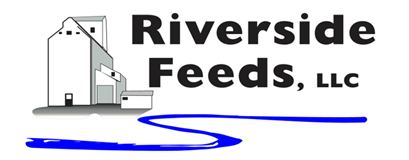 Warehouse offerings!Warehouse offerings!Warehouse offerings!Warehouse offerings!Warehouse offerings!Warehouse offerings!Current specials of available supplies. Please refer to enclosed Price List for all products. All items/products are FOB Riceville, IA. Please call to verify availability on all products. Customer pickup or delivery of products can be arranged anytime. Current specials of available supplies. Please refer to enclosed Price List for all products. All items/products are FOB Riceville, IA. Please call to verify availability on all products. Customer pickup or delivery of products can be arranged anytime. Current specials of available supplies. Please refer to enclosed Price List for all products. All items/products are FOB Riceville, IA. Please call to verify availability on all products. Customer pickup or delivery of products can be arranged anytime. Current specials of available supplies. Please refer to enclosed Price List for all products. All items/products are FOB Riceville, IA. Please call to verify availability on all products. Customer pickup or delivery of products can be arranged anytime. Current specials of available supplies. Please refer to enclosed Price List for all products. All items/products are FOB Riceville, IA. Please call to verify availability on all products. Customer pickup or delivery of products can be arranged anytime. Current specials of available supplies. Please refer to enclosed Price List for all products. All items/products are FOB Riceville, IA. Please call to verify availability on all products. Customer pickup or delivery of products can be arranged anytime. Smidley Livestock Waterer Equipment: single, double, and triple hog drinking bars available in used, refurbished condition. Smidley used equipment special: Hog, Sheep, Goat portable head chute! A great condition oldie. Asking $950 OBO. Currently out of hog scales.  Smidley Livestock Waterer Equipment: single, double, and triple hog drinking bars available in used, refurbished condition. Smidley used equipment special: Hog, Sheep, Goat portable head chute! A great condition oldie. Asking $950 OBO. Currently out of hog scales.  Smidley Livestock Waterer Equipment: single, double, and triple hog drinking bars available in used, refurbished condition. Smidley used equipment special: Hog, Sheep, Goat portable head chute! A great condition oldie. Asking $950 OBO. Currently out of hog scales.  Organic Soybean Oil – Available in 1 ton liquid totes for $0.85 / #. Currently have 4 totes available.Non-GMO Oat Mill Run Pellets – 50 pound sacks, totes, or bulk. Supply is readily available! Organic Steamed Rolled Oats – Available in 2,000# totes or bulk. $1000 / ton. Retail: Smidley, Crystal Creek, Fertrell, Redmond Agriculture, Redmond human & hunt products, Dr. Paul’s Lab, Dr. Sarah’s Essentials, Pyganic, Apple Cider Vinegar – For humans and animals! Full Warehouse selection of vitamins, minerals, and ingredients! Ingredient prices have been going up, so stock up now to save money.Organic Soybean Oil – Available in 1 ton liquid totes for $0.85 / #. Currently have 4 totes available.Non-GMO Oat Mill Run Pellets – 50 pound sacks, totes, or bulk. Supply is readily available! Organic Steamed Rolled Oats – Available in 2,000# totes or bulk. $1000 / ton. Retail: Smidley, Crystal Creek, Fertrell, Redmond Agriculture, Redmond human & hunt products, Dr. Paul’s Lab, Dr. Sarah’s Essentials, Pyganic, Apple Cider Vinegar – For humans and animals! Full Warehouse selection of vitamins, minerals, and ingredients! Ingredient prices have been going up, so stock up now to save money.Organic Soybean Oil – Available in 1 ton liquid totes for $0.85 / #. Currently have 4 totes available.Non-GMO Oat Mill Run Pellets – 50 pound sacks, totes, or bulk. Supply is readily available! Organic Steamed Rolled Oats – Available in 2,000# totes or bulk. $1000 / ton. Retail: Smidley, Crystal Creek, Fertrell, Redmond Agriculture, Redmond human & hunt products, Dr. Paul’s Lab, Dr. Sarah’s Essentials, Pyganic, Apple Cider Vinegar – For humans and animals! Full Warehouse selection of vitamins, minerals, and ingredients! Ingredient prices have been going up, so stock up now to save money.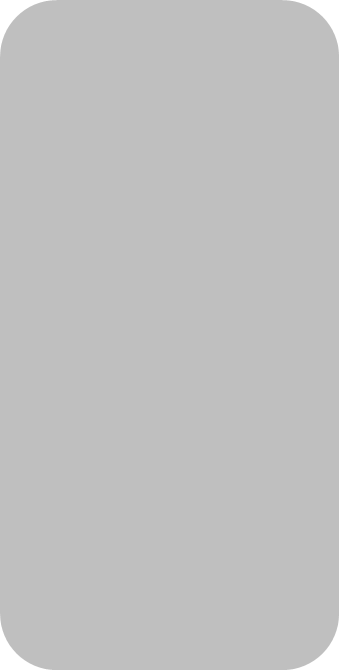 